Charte d’observationJe voisSemaine1Semaine 2Semaine 3Semaine 4Semaine 5Semaine 6Semaine 7Semaine 8desfeuillesdes fleursdes fruits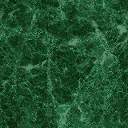 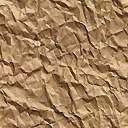 